Publicado en  el 23/10/2015 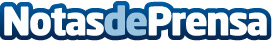 NAVARRA: Salud costeará la vacuna antineumocócica a partir de 2016, lo que ahorrará a las familias 305 euros por menorDatos de contacto:Nota de prensa publicada en: https://www.notasdeprensa.es/navarra-salud-costeara-la-vacuna Categorias: Medicina Sociedad Infantil Navarra http://www.notasdeprensa.es